微信公众号：江苏国企招聘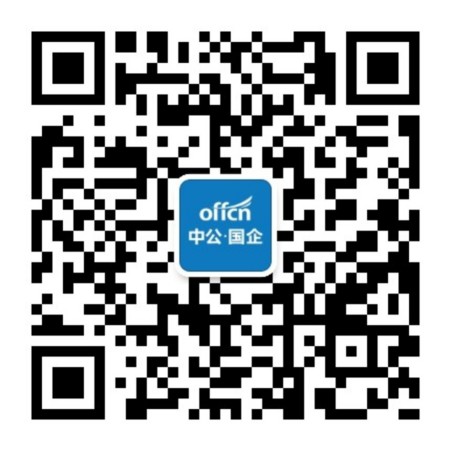 备考交流群：711280408附件1招  聘  岗  位  明  细  表用人单位岗位岗位编号人数岗位要求开考比例备注相关部门财务管理A0111.本科及以上，具有相应学位；2.财务财会类、审计类、经济类专业；3、3年及以上银行投融资工作经验；4.苏州大市户籍。3:1年薪不低于10万（C-8）相关部门财务管理A0231.本科及以上，具有相应学位；2.财务财会类、审计类专业；3.2年及以上财务工作经验；4.苏州大市户籍。3:1相关部门安全监督A0321.本科及以上，具有相应学位,专业不限；2.男性，2年及以上安监工作经验；3.苏州大市户籍。3:1基层一线岗位，年薪不低于8万（D-6）相关部门环保A0421.本科及以上，具有相应学位,专业不限；2.男性，2年及以上环保工作经验；3.苏州大市户籍。3:1基层一线岗位，年薪不低于8万（D-6）同里镇社会事务A0531.本科及以上，具有相应学位,专业不限；2.2年及以上工作经历；3.苏州大市户籍。3:1同里镇社会事务A0611.本科及以上，具有相应学位,专业不限；2.男性；3.苏州大市户籍。3:1基层一线岗位，从事司法管教工作。同里镇建设工程管理A0711.本科及以上，具有相应学位；2.城市地下空间工程、道路桥梁与渡河工程、给水排水，给排水工程、工程管理、交通土建工程专业；3.男性，5年及以上相关工作经验；4.具有相关专业高级职称(或硕士研究生学历)，年龄可放宽至40周岁（1979年7月31日以后出生）；5.苏州大市户籍。3:1基层一线岗位，年薪不低于10万（C-8）江陵街道社会事务A0821.本科及以上，具有相应学位,专业不限；2.2年及以上工作经历；3.苏州大市户籍。3:1江陵街道社会事务A0921.本科及以上，具有相应学位,专业不限；2.中文文秘类、公共管理类专业；3.苏州大市户籍。3:1江陵街道社会事务A1011.本科及以上，具有相应学位,专业不限；2.男性；3.苏州大市户籍。3:1基层一线岗位，从事司法管教工作。江陵街道综合辅助执法B0191.高中及以上学历；2.吴江户籍，退伍军人,男性；2:1基层一线岗位江陵街道综合辅助执法B0291.大专及以上学历,专业不限；2.吴江户籍，男性。2:1基层一线岗位江陵街道综合执法(文员)B0321.本科及以上，具有相应学位；2.中文文秘类、公共管理类专业；3.吴江户籍。3:1